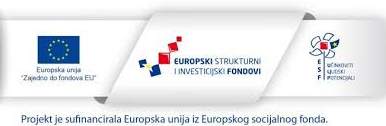 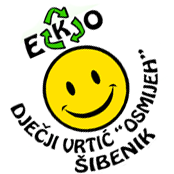 DOKUMENTACIJA ZA NADMETANJEza postupak javnog nadmetanjausluge stručnjaka za upravljanje i administraciju projektom „I ti imaš razloga za Osmijeh“Evidencijski broj:  EVB – 01/2019 Šibenik, lipanj 2019.Na temelju Pravila o postupcima nabave za osobe koje nisu obveznici Zakona o javnoj nabaviobjavljujemoOBAVIJEST O NABAVIza postupak javnog nadmetanjausluge stručnjaka za upravljanje i administraciju projektom „I ti imaš razloga za Osmijeh“Evidencijski broj:  EVB – 01/2019 Ova Dokumentacija za nadmetanje izrađena je sukladno Pravila o postupcima nabave za osobe koje nisu obveznici Zakona o javnoj nabavi. Pravo sudjelovanja u ovom javnom nadmetanju imaju svi gospodarski subjekti, a mogu sudjelovati u postupku nadmetanja podnošenjem ponude koja je u skladu s zahtjevima i uvjetima iz Dokumentacije za nadmetanje. Ponuditelj predajom svoje ponude u potpunosti i bez ograničenja prihvaća sve uvjete i zahtjeve iz ove Dokumentacije za nadmetanje. Od gospodarskih subjekata se očekuje da pažljivo pročitaju i da se pridržavaju svih uputa sadržanih u ovoj Dokumentaciji za nadmetanje te da s odgovarajućom pažnjom uvaže sve informacije koje imaju utjecaj na formiranje cijene ponude, rok i uvjete izvršenja usluge. Danom početka postupka javnog nadmetanja smatra se dan slanja obavijesti o nadmetanju na internetskoj stranici www.strukturnifondovi.hr.Ova nabava se provodi u okviru  Operativnog programa Učinkoviti ljudski potencijali 2014.-2020. – Unaprjeđenje usluga za djecu u sustavu ranog i predškolskog odgoja i obrazovanja – broj poziva: UP.02.2.2.08Projekt će se provoditi sukladno Ugovoru o dodjeli bespovratnih sredstava za projekte koji se financiraju iz Europskog socijalnog fonda u financijskom razdoblju 2014.-2020. broj: UP.02.2.2.08.0041Opći podaci1.1. NARUČITELJNaziv:	Dječji vrtić OsmijehSjedište:	Martina Kolunića 2a, 22000 ŠibenikOIB:	59829964625Tel. / faks: 	+385 95 9130 014Internetska adresa:	www.dvosmijeh.hrAdresa e-pošte:                 	djecji.vrtic.osmijeh@si.t-com.hrNaručitelj nije obveznik poreza na dodanu vrijednosti te uspoređuje cijene ponuda s porezom na dodanu vrijednost.1.2. OSOBA ZADUŽENA ZA KONTAKT I KOMUNIKACIJA S NARUČITELJEMFranka Ercegović Kursandjecji.vrtic.osmijeh@si.t-com.hrKomunikacija i svaka druga razmjena informacija/podataka između Naručitelja i gospodarskih subjekata obavlja se isključivo na hrvatskom jeziku. Na pravovremeni zahtjev gospodarskog subjekta za dodatnim informacijama u vezi s dokumentacijom za nadmetanje  Naručitelj će pravovremeno dostaviti pojašnjenje na istim medijima na kojima je objavljena i Obavijest o nadmetanju i Dokumentacija za nadmetanje bez otkrivanja identiteta gospodarskog subjekta.Zahtjev za pojašnjenje je pravodoban ako se dostavi najkasnije šesti dan od dana određenog za otvaranje ponuda na adresu: djecji.vrtic.osmijeh@si.t-com.hr. U predmetu poruke potrebno je navesti predmet i evidencijski broj nabave.Pod uvjetom da je zahtjev dostavljen pravodobno, Naručitelj je obvezan odgovor staviti na raspolaganje najkasnije tijekom petog (5) dana prije dana u kojem ističe rok za dostavu ponuda.Ako iz bilo kojeg razloga pojašnjenje nije objavljeno najkasnije tijekom petog (5) dana prije isteka roka za dostavu ponuda, Naručitelj je dužan produljiti rok za dostavu ponuda. Produljenje roka biti će razmjerno važnosti pojašnjenja te neće biti kraće od pet (5) dana od dana objave izmjene.Tijekom roka za dostavu ponuda, Naručitelj može iz bilo kojeg razloga izmijeniti i/ili dopuniti Dokumentaciju za nadmetanje. Eventualne izmjene/dopune dokumentacije za nadmetanje bit će stavljene na raspolaganje putem internetske stranice www.strukturnifondovi.hr. Eventualne izmjene/dopune Dokumentacije za nadmetanje bit će objavljene najkasnije tijekom petog (5) dana prije dana u kojem ističe rok za dostavu ponuda.Naručitelj ne snosi nikakvu odgovornost ukoliko ponuditelji nisu pravovremeno preuzeli pojašnjenja Dokumentacije za nadmetanje.1.3. EVIDENCIJSKI BROJ NABAVEEVB – 01/20191.4. POPIS GOSPODARSKIH SUBJEKATA S KOJIMA JE NARUČITELJ U SUKOBU INTERESA Naručitelj ne smije sklapati ugovore o javnoj nabavi sa sljedećim gospodarskim subjektima (u svojstvu ponuditelja, člana zajednice gospodarskih subjekata i podugovaratelja odabranom ponuditelju), i to:  1.5. VRSTA POSTUPKA NABAVE ILI POSEBNOG REŽIMA NABAVEJavno nadmetanje sukladno Pravilima o postupcima nabave za osobe koje nisu obveznici Zakona o javnoj nabavi1.6. PROCIJENJENA VRIJEDNOST NABAVEUkupna procijenjena vrijednost 378.988,46 kuna bez PDV-aPodaci o predmetu nabave2.1. OPIS PREDMETA NABAVEPredmet nabave je usluga stručnjaka za upravljanje i administraciju projektom  'I ti imaš razloga za Osmijeh' sufinanciranog sredstvima Europskog socijalnog fonda u vremenu od 24 mjeseca, koja se treba sastojati od sljedećih elemenata:-   - Stručnjak I. - Voditelj/ica projekta, za 24 mjeseca trajanja projekta - odgovoran za planiranje i organiziranje poslova timova, upravljanje aktivnostima i izvršenje zadanih ciljeva. Zadaci:cjelovito vođenje provedbe projekta i komunikacije s PT2kontrole postignuća i kvartalni financijski izvještaji (ZNS-ovi)vođenje projektnog tima tijekom 24 mjeseci trajanja projekta – koordinacija projektnog tima (DV Osmijeh, partner – Općina Bilice, vanjski suradnici); organizacija mjesečnih sastanaka u prostorijama DV Osmijeh, Šibenik, izrada detaljnog plana trošenja financijskih sredstavaorganiziranje provedbe pojedinih aktivnosti projekta – početna konferencija za javnost, praćenje svih obveznih zahtjeva promidžbe i vidljivosti projektapraćenje i vremensko organiziranje provedbe edukacija zaposlenikapripremu i izradu periodičnih i završnih izvještaja o napretku projekta. Stručnjak II. -  Pomoćnik voditelja projekta, za 24 mjeseca trajanja projekta - Osim praćenja statusa projekta u odnosu na planirane aktivnosti, zadužen za prikupljanje informacija, izradu statusa projektnih aktivnosti, pružanje logističke podrške članovima projekta i drugo. dnevno praćenje i koordiniranje projekta sa svim dionicima u prostoru Naručitelja. Navedeni zahtjev Naručitelj postavlja zbog nepoznavanja rada prema pravilima ESI fondova i zahtjeva za stručnom implementacijom svih projektnih zadataka. Temeljem navedenog od stručnjaka II. se traži i obrazovanje iz područja humanističkih znanosti, jer smatra da samo osoba formalnog obrazovanja iz područja humanističkih znanosti u potpunosti poznaje rad u odgojno-obrazovnoj ustanovi te može valjano uskladiti zahtjeve i potrebe institucije s pravilima provedbe projekta. Zahtjev se posebno ističe zbog potrebe posebne pažnje prema djeci.mjesečno vođenje komunikacije o projektu na društvenim mrežamaažuriranje podataka na web-stranici dječjeg vrtića vezano uz projektne aktivnosti, nabave i komunikaciju s javnostisavjetovanje korisnika vezano uz administriranje projektne dokumentacijevođenje registratora i projektne dokumentacije (fizički i online)organiziranje provedbe pojedinih aktivnosti projektapripremu i izradu periodičnih i završnih izvještaja o napretku projekta. 2.2.  TROŠKOVNIKTroškovnik u nestandardiziranom  obliku u .xls formatu čini sastavni dio ove Dokumentacije o nabavi.Troškovnik mora biti popunjen na izvornom predlošku bez mijenjanja, ispravljanja i prepisivanja izvornog teksta. Podatke treba unijeti u obrazac Troškovnika na sljedeći način: cijene stavke (jedinične cijene) navedene u troškovniku moraju biti iskazane bez obračunatog PDV-a, ponuditelj mora ispuniti sve stavke troškovnika, u skladu s obrascem troškovnika. Ponuditelj treba upisati cijenu za svaku stavku troškovnika koja u stupcu „Količina“ ima navedenu numeričku vrijednost, cijene stavaka (jedinične cijene) se navode s decimalnim brojem s decimalnim zarezom i dva decimalna mjesta, ponuditelj je obvezan u obrazac troškovnika upisati iznos = 0,00 ako određeni rad/uslugu/robu neće naplaćivati, odnosno ako je nudi besplatno ili je ista već uračunata u cijenu neke druge usluge iz troškovnika, Prilikom ispunjavanja Troškovnika ponuditelj „Ukupnu cijenu“ stavke izračunava kao umnožak „Količine“ i „Jedinične cijene“ stavke, u cijenu ponude moraju biti uračunati svi troškovi i popusti, sveukupne cijene (bez PDV-a) koje ponuditelj iskazuje na dnu troškovnika, ponuditelj upisuje u za to predviđeno mjesto.2.3. MJESTO IZVRŠENJA UGOVORAMjesto izvršenja ugovora jena adresi Martina Kolunića 2a, 22000 Šibenik. Naručitelj će osigurati radni prostor i potrebnu opremu.2.4. ROK POČETKA I ZAVRŠETKA IZVRŠENJA UGOVORAUgovor u pisanom obliku Naručitelj će s odabranim ponuditeljem sklopiti  najkasnije u roku od 8 dana od dana izvršnosti odluke o odabiru. Ugovor stupa na snagu onoga dana kada ga potpiše posljednja ugovorna strana te je na snazi do izvršenja svih obaveza ugovornih strana. Rok trajanja provedbe ugovora je do planiranog završetka Projekta, a što planirano iznosi do lipnja 2021. godine, odnosno 24 mjeseca od dana potpisa Ugovora.Naručitelj navodi da su moguće izmjene trajanja ugovora koje u ovom momentu nije moguće sa sigurnošću predvidjeti te će stoga po potrebi ovaj ugovor o uslugama biti produžen sukladno produžetku Ugovora o dodjeli bespovratnih sredstava.Osnove za isključenje gospodarskog subjekta i dokumenti kojima gospodarski subjekt dokazuje odsutnost osnova za isključenje3.1. OSNOVE ZA ISKLJUČENJE GOSPODARSKIH SUBJEKATAOdredbe iz poglavlja 3. OSNOVE ZA ISKLJUČENJE GOSPODARSKOG SUBJEKTA, osim za gospodarskog subjekta koji samostalno dostavlja ponudu, utvrđuju se i:u slučaju zajednice gospodarskih subjekata, za sve članove zajednice gospodarskih subjekata pojedinačno,ukoliko gospodarski subjekt namjerava dati dio ugovora o javnoj nabavi u podugovor jednom ili više podugovaratelja, za svakog podugovaratelja pojedinačno,ukoliko se gospodarski subjekt oslanja na sposobnost drugih subjekata, za svakog  subjekta na čiju se sposobnost gospodarski subjekt oslanja pojedinačno.Gospodarski subjekt (Ponuditelj) isključuje se iz postupka nabave:ako nije registriran za djelatnost koja je predmet nabaveako je on ili osoba ovlaštena za njegovo zakonsko zastupanje pravomoćno osuđena za kazneno djelo sudjelovanja u zločinačkoj organizaciji, korupcije, prijevare, terorizma, financiranja terorizma, pranja novca, dječjeg rada ili drugih oblika trgovanja ljudima,ako nije ispunio obvezu plaćanja dospjelih poreznih obveza i obveza za mirovinsko i zdravstveno osiguranje, osim ako mu prema posebnom zakonu plaćanje tih obveza nije dopušteno ili je odobrena odgoda plaćanja,ako je lažno predstavio ili pružio neistinite podatke u vezi s uvjetima koje je Naručitelj (NOJN) naveo kao razloge za isključenje ili uvjete kvalifikacije.ako je u stečaju, insolventan ili u postupku likvidacije, ako njegovom imovinom upravlja stečajni upravitelj ili sud, ako je u nagodbi s vjerovnicima, ako je obustavio poslovne aktivnosti ili je u bilo kakvoj istovrsnoj situaciji koja proizlazi iz sličnog postupka prema nacionalnim zakonima i propisima.3.2.DOKUMENTI KOJIMA SE DOKAZUJE DA NE POSTOJE OSNOVE ZA ISKLJUČENJENepostojanje razloga za isključenje iz točke 3.1. ove Dokumentacije za nadmetanje Ponuditelj će dokazati potpisanom izjavom koju dostavlja unutar ponude. Prijedlog navedene izjave čini Prilog 2. Dokumentacije za nadmetanje.Uvjeti sposobnosti gospodarskog subjekta4.1.UVJETI TEHNIČKA I STRUČNA SPOSOBNOSTGospodarski subjekt treba dokazati da raspolaže s dva stručnjaka, i to:Stručnjak I.      -   Voditelj projekta – obrazovanje iz područja društvenih znanosti, polje ekonomijaStručnjak II.  -   Pomoćnik voditelja projekta – obrazovanje iz područja humanističkih znanostiNaručitelj postavlja uvjet obrazovanja sukladno stručnim zahtjevima koje ima prema stručnjacima. Navedeni zahtjev Naručitelj postavlja zbog nepoznavanja rada prema pravilima ESI fondova i zahtjeva za stručnom implementacijom svih projektnih zadataka. Temeljem navedenog od stručnjaka I. se traži obrazovanje iz područja ekonomskih znanosti jer priroda poslova koje se traži od stručnjaka I. neosporno zahtjeva stručno znanje ekonomske struke. Za stručnjaka II. se traži i obrazovanje iz područja humanističkih znanosti, jer smatra da samo osoba formalnog obrazovanja iz područja humanističkih znanosti u potpunosti poznaje rad u odgojno-obrazovnoj ustanovi te može valjano uskladiti zahtjeve i potrebe institucije s pravilima provedbe projekta. Zahtjev se posebno ističe zbog potrebe posebne pažnje prema djeci.Gospodarski subjekti u ponudi dostavljaju preslike diploma stručnjaka 6. ili 7. nivoa obrazovanja. Podaci o ponudiPri izradi ponude ponuditelj se mora pridržavati zahtjeva i uvjeta iz dokumentacije te ne smije mijenjati ni nadopunjavati tekst dokumentacije za nadmetanje.5.1. SADRŽAJ I NAČIN IZRADEPonuda sadrži:          popunjeni ponudbeni list popunjeni troškovnik jamstvo za ozbiljnost ponudeovjereni prijedlog ugovoraprilog 1. i 2. ove Dokumentacije o nabaviNačin izradeponuda mora biti izrađena u obliku naznačenom ovom Dokumentacijom ponuda se dostavlja u papirnatom obliku ponuda mora biti uvezana u cjelinu na način da se onemogući naknadno vađenje ili umetanje listova ili dijelova ponudesvaka stranica ponude treba biti numerirana brojem stranice kroz ukupni broj stranicaako je ponuda izrađena od više dijelova ponuditelj mora u sadržaju ponude navesti od koliko se dijelova ponuda sastojiponuditelji nemaju pravo mijenjati, ispravljati, dopunjavati ili brisati ili na bilo koji drugi način intervenirati u tekst koji je odredio naručitelj u Dokumentaciji u ponudi mora biti u cijelosti ispunjen i priložen troškovnik koji je dio ove Dokumentacije ispravci moraju biti izrađeni na način da su vidljivi. 5.2. NAČIN DOSTAVE PONUDEPonuditelj podnosi svoju ponudu o vlastitom trošku bez prava potraživanja nadoknade od Naručitelja po bilo kojoj osnoviponuda može biti dostavljena poštom ili izravno na adresu naručitelja u zatvorenoj omotnici.Ponuditelj snosi rizik gubitka ili nepravovremenog dostavljanja ponudena omotnici treba navesti  adresu i u donjem desnom kutu omotnice treba biti naznakana omotnici treba navesti potpuni naziv i adresu ponuditelja radi evidencije prispjelih ponuda ili u slučaju da je ponuda zakašnjela kako bi se mogla neotvorena vratiti ponuditeljuako omotnica nije zatvorena, zapečaćena i označena kako je navedeno naručitelj ne snosi  nikakvu odgovornost ako se ponuda prerano otvori.Ponuditelj može do isteka roka za dostavu ponuda dostaviti izmjenu i/ili dopunu ponude.Izmjena i/ili dopuna ponude dostavlja se na isti način kao i osnovna ponuda s obveznom naznakom da se radi o izmjeni i/ili dopuni ponude.Ponuditelj može do isteka roka za dostavu ponude pisanom izjavom odustati od svoje dostavljene ponude. Pisana izjava se dostavlja na isti način kao i ponuda s obveznom naznakom da se radi o odustajanju od ponude. U tom slučaju neotvorena ponuda se vraća ponuditelju.Ponuda se ne može mijenjati ili povući nakon isteka roka za dostavu ponuda.5.3. MINIMALNI ZAHTJEVI KOJE VARIJANTE PONUDE TREBAJU ZADOVOLJITI, AKO SU DOPUŠTENE, TE POSEBNI ZAHTJEVI ZA NJIHOVO PODNOŠENJEVarijante ponude nisu dopuštene5.4. NAČIN ODREĐIVANJA CIJENE PONUDE Cijena ponude piše se brojkama u apsolutnom iznosu s dvije decimale.Ponuditelji su dužni ponuditi, tj. upisati jedinične cijene i ukupne cijene (zaokružene na dvije decimale) za svaku stavku troškovnika, na način kako je to određeno u troškovniku.U ponudbenom listu  ponuditelji su dužni iskazati:cijenu ponude bez PDV-a,iznos PDV-a,cijenu ponude s PDV-om.Ako ponuditelj nije u sustavu poreza na dodanu vrijednost ili je predmet nabave oslobođen poreza na dodanu vrijednost, u ponudbenom listu, na mjesto predviđeno za upis cijene ponude s porezom na dodanu vrijednost, upisuje se isti iznos kao što je upisan na mjestu predviđenom za upis cijene ponude bez poreza na dodanu vrijednost, a mjesto predviđeno za upis iznosa poreza na dodanu vrijednost ostavlja se prazno.Ako cijena ponude bez poreza na dodanu vrijednost izražena u Troškovniku ne odgovara cijeni ponude bez poreza na dodanu vrijednost izraženoj u ponudbenom listu, vrijedi cijena ponude bez poreza na dodanu vrijednost izražena u Troškovniku.  U ponuđene jedinične i konačnu cijenu uključeni su svi troškovi i popusti osim porezna na dodanu vrijednost.VALUTA PONUDE, AKO SE CIJENA NE IZRAŽAVA U KUNAMA cijene se izražavaju u kunama KRITERIJ ZA ODABIR PONUDE Naručitelj će primijeniti kriterij ekonomski najpovoljnije ponude na način da će između valjanih ponuda, odabrati najpovoljniju ponudu za cjelokupni predmet nabave.Najpovoljnijom ponudom smatrati će se ona ponuda koja nakon bodovanja ostvari najveći broj bodova, a prethodno je utvrđena prihvatljivom.Naručitelj određuje kriterije koji su povezani s predmetom nabave kako slijedi: 5.6.1. Financijski dio ponude - cijena ponude Ovim kriterijem se ocjenjuje cijena ponude gospodarskog subjekta. Maksimalan broj bodova koji svaka ponuda može ostvariti u okviru ovog kriterija je 50 bodova.Vrednovanje financijskog dijela ponude provodi se po sljedećoj formuli:Pri čemu je:Cj  – cijena ponude koja se rangira (s PDV-om), f = 50  težina financijskog dijela ponude,Cmin cijena ponude s najnižom ponuđenom cijenom (s PDV-om)  F –  broj bodova koje po financijskom kriteriju ostvari svaka ponudaBroj bodova za promatranu ponudu po kriteriju cijene, dobiven po gore navedenoj formuli, utvrđuje se kao cijeli broj (uz zaokruživanje na dva decimalna mjesta).5.6.2.  Iskustvo stručnjaka I.Maksimalan broj bodova koji ponuditelj može ostvariti u okviru ovog kriterija je 50 bodova.  Za vrednovanje kriterija Iskustvo stručnjaka ponuditelj je u ponudi obvezan dostaviti obrazac Prilog 2.JEZIK I PISMO NA KOJEM SE IZRAĐUJE PONUDA ILI NJEZIN DIO, AKO SE NE IZRAĐUJU NA HRVATSKOM JEZIKU I LATINIČNOM PISMU Ponuda se u cijelosti dostavlja na hrvatskom jeziku i latiničnom pismu.Ako su neki od dijelova ponude traženih dokumentacijom o nabavi na nekom od stranih jezika ponuditelj je dužan uz navedeni dokument na stranom jeziku dostaviti i prijevod na hrvatski jezik navedenog dokumenta.Naručitelj u ovoj Dokumentaciji o nabavi, kao i gospodarski subjekti u ponudi mogu koristiti pojedine izraze koji se smatraju internacionalizmima. Internacionalizam ima međunarodnu i višejezičnu primjenu odnosno izraz koji se uvriježio u hrvatskom jeziku kao posuđenica. ROK VALJANOSTI PONUDE Rok valjanosti ponude mora biti najmanje 60 dana.Ponuda obvezuje ponuditelja do isteka roka valjanosti ponude, a na zahtjev naručitelja ponuditelj može produžiti rok valjanosti svoje ponude.DATUM, VRIJEME I MJESTO (JAVNOG) OTVARANJA PONUDA Krajnji rok za dostavu ponuda  je: 10. srpnja 2019. do 14:30 satimjesto podnošenja ponuda:              Dječji vrtić OsmijehMartina Kolunića 2a, 22000 ŠIBENIK ODLUKE O ODABIRU Naručitelj, na temelju utvrđenih činjenica i okolnosti te na osnovi rezultata pregleda i ocjene ponuda i kriterija za odabir odluku o odabiru odnosno, ako postoje razlozi za poništenje  - odluku o poništenju.Odluku o odabiru ili odluku o poništenju postupka javne nabave s preslikom zapisnika o pregledu i ocjeni, Naručitelj će dostaviti sudionicima postupka u roku 30 dana od roka za dostavu ponuda.Za odabir je dovoljna jedna valjana ponuda.Ako su dvije ili više valjanih ponuda jednako rangirane prema kriteriju za odabir ponude, Naručitelj će odabrati ponudu koja je zaprimljena ranije.Naručitelj će poništiti postupak nabave u sljedećim slučajevima: - ako do roka za dostavu ponuda nije pristigla niti jedna ponuda - nakon odbijanja ponuda ne preostane nijedna valjana ponuda - ako nastupe okolnosti zbog kojih bi došlo do sadržajno bitno drukčije dokumentacije o nabavi Naručitelj će u slučaju poništenja objaviti Obavijest o poništenju na istim stranicama kao i Dokumentaciju za nadmetanje, te istu dostaviti gospodarskim subjektima koji su dostavili ponude. ROK, NAČIN I UVJETI PLAĆANJA Sva plaćanja naručitelj će izvršiti na poslovni račun odabranog ponuditelja  u roku od 15 dana na temelju računa uz kojeg se prilaže izvješće o aktivnostima u proteklom mjesecu. 15.12. PREGLED I OCJENA PONUDANakon isteka roka za dostavom ponuda, Naručitelj pregledava i ocjenjuje pristigle ponude. U postupku pregleda i ocjene ponuda Naručitelj može pozvati ponuditelje da u primjerenom roku (ne kraći od 5 niti dulji od 15 kalendarskih dana) pojašnjenjem ili upotpunjavanjem traženih dokumenata u odnosu na uvjete sposobnosti, uklone pogreške, nedostatke ili nejasnoće koje Naručitelj smatra otklonjivima. Isto tako, u postupku pregleda i ocjene ponuda, Naručitelj može pozvati ponuditelje da u roku (ne kraći od 5 niti duži od 10 kalendarskih dana) pojasne pojedine elemente ponude u dijelu koji se odnosi na ponuđeni predmet nabave. Pojašnjenje ne smije rezultirati izmjenom nabave. Pouka o pravnom lijeku - predstavkaSvaki gospodarski subjekt može podnijeti predstavku. Predstavku gospodarski subjekt podnosi ako smatra da je njegova ponuda trebala biti odabrana kao najbolja, ali je to onemogućeno zbog postupanja naručitelja protivno odredbama ove Dokumentacije za nadmetanje zbog kojeg je neopravdano isključen iz postupka nabave, njegova je ponuda neopravdano odbijena, ili neopravdano nije odabran kroz postupak ocjene ponuda. Podnositelj mora u predstavci iznijeti sve činjenice na kojima temelji svoje zahtjeve te predložiti dokaze kojima se te činjenice utvrđuju. Predstavka se podnosi u pisanom obliku u roku 5 dana od dana primitka Odluke na adresu naručitelja. Podnošenje predstavke ne zaustavlja sklapanje ugovora s odabranim Ponuditeljem.Za sve što izrijekom nije propisano u ovoj dokumentaciji, vrijede odredbe Priloga III. Postupci nabave za osobe koji nisu obveznici Zakona o javnoj nabavi, iz Poziva na dostavu projektnih prijedloga „Unaprjeđenje usluga za djecu u sustavu ranog i predškolskog odgoja i obrazovanja“, referentna oznaka UP.02.2.2.0.PRILOG 1IZJAVA O NEPOSTAJANJU OSNOVA ZA ISKLJUČENJENARUČITELJ:  DJEČJI VRTIĆ „OSMJEH“EVIDENCIJSKI BROJ: EVB – 01/2019PREDMET NABAVE: usluge stručnjaka za upravljanje i administraciju projektom „I ti imaš razloga za Osmijeh“Ja, _______________________________________ iz ____________________________, (ime i prezime)                                                               (mjesto)osobna iskaznica broj/broj putovnice: _____________________________________, kao osoba ovlaštena za zastupanje gospodarskog subjekta u ovom postupku ___________________________________________________________________________ (naziv i sjedište gospodarskog subjekta),OIB: ____________________________, pod materijalnom i kaznenom odgovornošću izjavljujem da smo gospodarski subjekt registriran za djelatnost koja je predmet nabaveda je gospodarski subjekt i/ili osoba ovlaštena za njegovo zakonsko zastupanje nisu pravomoćno osuđena za kazneno djelo sudjelovanja u zločinačkoj organizaciji, korupcije, prijevare, terorizma, financiranja terorizma, pranja novca, dječjeg rada ili drugih oblika trgovanja ljudima,da smo ispunili obvezu plaćanja dospjelih poreznih obveza i obveza za mirovinsko i zdravstveno osiguranje, da se nismo lažno predstavili i/ili pružili neistinite podatke u vezi s uvjetima koje je Naručitelj (NOJN) naveo kao razloge za isključenje ili uvjete kvalifikacije.da nismo u stečaju, insolventan ili u postupku likvidacije, da našom imovinom ne upravlja stečajni upravitelj ili sud, da nismo u nagodbi s vjerovnicima, da nismo obustavili poslovne aktivnosti ili nismo u bilo kakvoj istovrsnoj situaciji koja proizlazi iz sličnog postupka prema nacionalnim zakonima i propisima.........................................................                               (ovlaštena osoba)Datum: ....................................PRILOG 2IZJAVA O ISKUSTVU STRUČNJAKA INapomena: U ponudi se dostavlja broj priloga sukladno broju projekata – najviše 5. Naručitelj prihvaća i drugačiji oblik obrasca, ali mora sadržavati sve tražene podatke s ovog predloženog obrasca. i lisPonuda broj: _____________U _______________________				Potpis ponuditelja:                                                                        _______________________Izvršenje predmeta nabave ponuditelj će izvoditi samostalno vlastitim resursima:      DA(zaokružiti u slučaju samostalnog izvršenja usluga, a prekrižiti u slučaju angažiranja podugovartelja)IliNapomena: ponuditelj treba popuniti broj tablica o podugovaretelju sukladno stvarno angažiranom broju podugovartelja.U _______________________	Potpis ponuditelja:	_______________________Broj: EVB – 01/2019-02Šibenik,18. lipnja 2019.Naziv gospodarskog subjektaOIBVADEMECUM j.d.o.o.86118225794Dječji vrtić OsmijehMartina Kolunića 2a22000 ŠIBENIK«NE OTVARAJ – PONUDA ZA  NADMETANJE»EVB – 01/2019Red.brojKriterijBroj bodova1.Cijena ponude502.Iskustvo stručnjaka I.50Maksimalni broj bodovaMaksimalni broj bodova100RbKriterijBroj projekataBroj bodova1.Broj projekata namijenjen za poduzetnike u kojem je stručnjak sudjelovao u provedbi1101.Broj projekata namijenjen za poduzetnike u kojem je stručnjak sudjelovao u provedbi2201.Broj projekata namijenjen za poduzetnike u kojem je stručnjak sudjelovao u provedbi3301.Broj projekata namijenjen za poduzetnike u kojem je stručnjak sudjelovao u provedbi4401.Broj projekata namijenjen za poduzetnike u kojem je stručnjak sudjelovao u provedbi550Gospodarski subjektIme i prezime stručnjakaNaziv projekta na kojem je stručnjak stekao traženo iskustvoOpis projektaStatus stručnjaka na navedenom projektuKontakti naručitelja na koje se mogu provjeriti navodiPotvrđujem točnost navedenih podataka i izjavljujem da ću biti na raspolaganju ponuditelju u provedbi ugovora__________________________________________potpisPotvrđujem točnost navedenih podataka i izjavljujem da ću biti na raspolaganju ponuditelju u provedbi ugovora__________________________________________potpisDatumNARUČITELJ:Dječji vrtić „Osmjeh“PONUDBENI LISTPONUDBENI LISTNaziv ponuditeljaSjedišteOIBbroj računau sustavu PDV-aDA                       NE(zaokružiti)adresa za dostavu pošteadresa e-poštekontakt osobaTelefonFaxsveukupna cijena u kunamasveukupna cijena u kunamasveukupna cijena u kunamabez PDV-aPDVUKUPNOrok valjanosti ponuderok valjanosti ponude60 danaPODACI O PODUGOVARATELJU 1.PODACI O PODUGOVARATELJU 1.Naziv podugovarateljaAdresa sjedištaOIBBroj računau sustavu PDV-aDA                       NE(zaokružiti)PODACI O DIJELU UGOVORA KOJI SE DAJE U PODUGOVOR PODACI O DIJELU UGOVORA KOJI SE DAJE U PODUGOVOR Dio ugovora koji izvodi podugovarateljKoličinaVrijednostPostotni dioMjesto RokPODACI O PODUGOVARATELJ 2.PODACI O PODUGOVARATELJ 2.Naziv podugovarateljaAdresa sjedištaOIBBroj računau sustavu PDV-aDA                       NE(zaokružiti)PODACI O DIJELU UGOVORA KOJI SE DAJE U PODUGOVOR PODACI O DIJELU UGOVORA KOJI SE DAJE U PODUGOVOR Dio ugovora koji izvodi podugovarteljaKoličinaVrijednostPostotni dioMjesto RokPODACI O PODUGOVARATELJ I 3.PODACI O PODUGOVARATELJ I 3.Naziv podugovarateljAdresa sjedištaOIBBroj računau sustavu PDV-aDA                       NE(zaokružiti)PODACI O DIJELU UGOVORA KOJI SE DAJE U PODUGOVORPODACI O DIJELU UGOVORA KOJI SE DAJE U PODUGOVORDio ugovora koji izvodi podugovarateljKoličinaVrijednostPostotni dioMjesto Rok